ALLEGATO 1dell’ avviso prot. n. 2008/C14 del 21/04/2016DOMANDA DI PARTECIPAZIONE ALLA SELEZIONE DI ESPERTO INTERNO DI ISTITUTO PER COLLAUDATORE Al DIRIGENTE SCOLASTICOI /L  sottoscritto/a 	.(cognome e nome) nato/a 	,prov.  	il  	_C.F. -------------Residente in -------------------------------prov.  	_via/Piazza. 	n.civ.  	_telefono 	:cell. --------------------EMAIL 		_TITOLO DI STUDIO POSSEDUTO 		conseguito presso 	con voti  		_Attuale occupazione (con indicazione della sede di attuale sede di servizio)___CHIEDEalla S.V. di partecipare alla selezione, in qualità di ESPERTO INTERNO COLLAUDATORE, per il seguente progetto: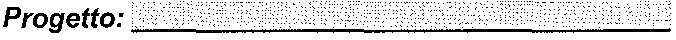 Ai sensi degli artt. 46 e 47 del D.P.R. n. 445/2000, consapevole che le dichiarazioni mendaci sono punite ai sensi del codice penale e delle leggi speciali in materia, secondo le disposizioni richiamate all'art. 76 del citato D.P.R. n. 445/00, dichiara:. di non avere procedimenti penali a suo carico né di essere stato condannato a seguito di procedimenti penali ovvero  	_. di non essere stato destituito da pubblico impiego;. di non trovarsi in alcuna posizione  di incompatibilità con pubblico impiego;. essere/non essere dipendente di altre Amministrazioni pubbliche;. di non essere collegato a ditte o società interessate alla partecipazione alle gare di acquisto.Alla presente istanza allega:. tabella di valutazione dei titoli per selezione di esperto collaudatore;. curriculum vitae in formato europeo;. ogni altro titolo utile alla selezione.Il/La sottoscritto/a esprime il proprio consenso affinché i dati forniti possano essere trattati nel rispetto del D.L.vo n. 196/03 (Codice in materia di protezione dei dati personali), per gli adempimenti connessi alla presente procedura.data 	FIRMA                                